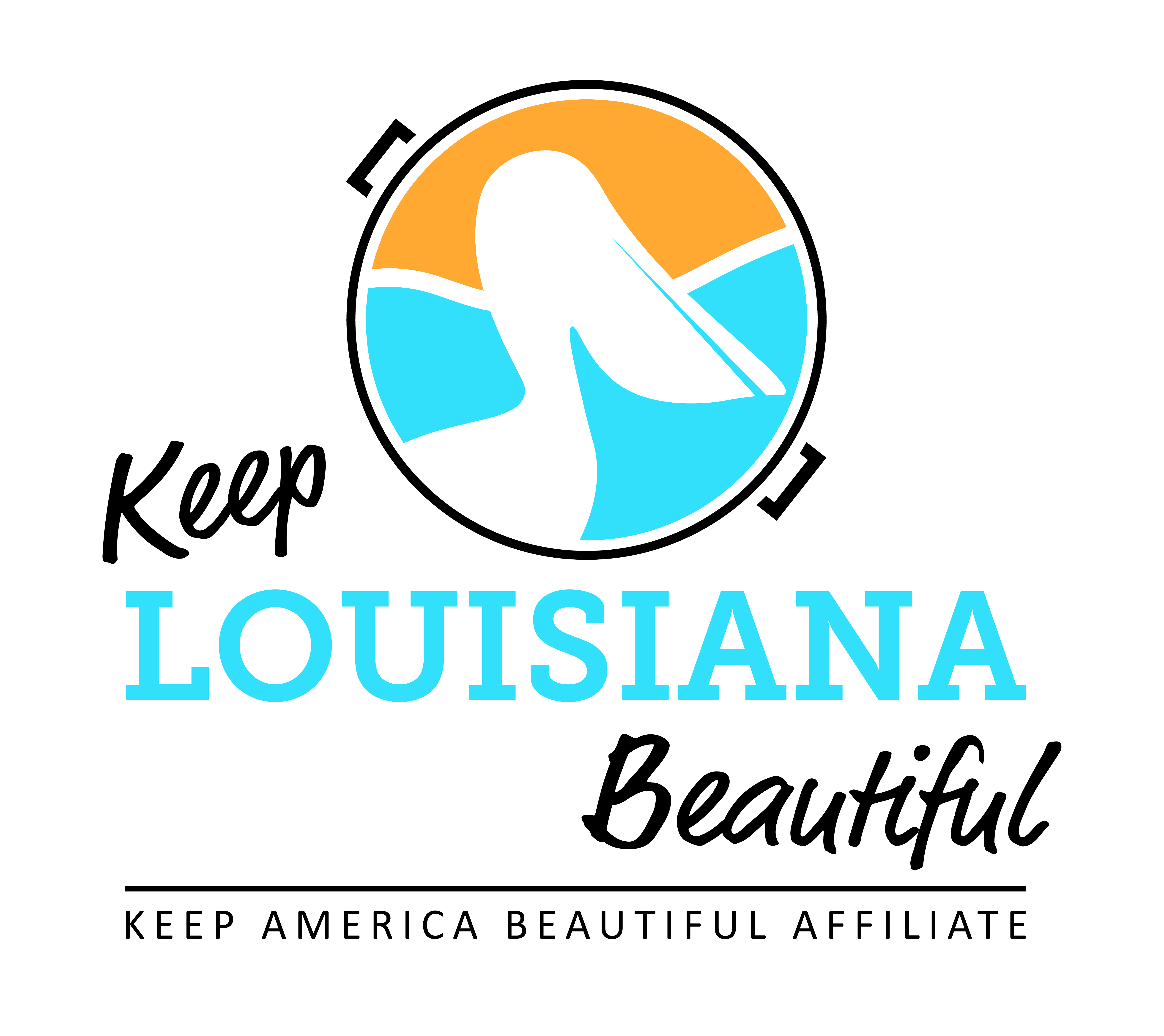 Affiliate Bi-Monthly Meeting AgendaThursday, March 16, 20238am or 3pmDuration:  1 HourLink to meeting emailed one week prior.Affiliate Presentation: Keep Slidell Beautiful, Marissa FrischhertzHow to Begin a Successful Community Service Program2023-24 Affiliate Grants OPEN Affiliate Grants: Cleanup Supply, Trash Receptacle, and ProgramApplications on the Affiliate Resource Center2022-23 Grant Reporting Dates May 1: Healthy Communities Final Report and Affiliate Program Reports dueLegislative Materials – SusanLibrary Cleanup Supply Loaner Program - SusanParticipating LibrariesLove the Boot Week April 17-23, 2023LTB Kickoff Reception: Mon., April 17, LA State Museum, 660 N. 4th St., Baton Rouge, 10amCleanup following Kickoff ReceptionCleanup supplies Affiliate Regional MeetingsMay 16: Joseph S. Yenni Building, 1221 Elmwood Park Blvd., Second Floor, JeffersonJune 20: Greater Shreveport Chamber of Commerce, 400 Edwards St., ShreveportJune 21: SEED Center, McNeese University Campus, 4310 Ryan St., Lake CharlesState ConferenceSave the Date: October 10 and 11Hilton Capitol Center, Baton RougeTopic and presenter ideasII.  Next affiliate conference call 5/18/23